Plan de Negocios (Resumen Ejecutivo)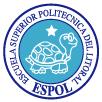 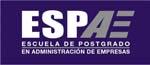 Autores: Carlos Rivera               Tatiana Tapia                 Adriana VeraSABOR & SALUD “Sabor & Salud”, es un restaurante de comida sana y nutritiva, que se establecerá en lazona del casco comercial de la ciudad de Guayaquil, en la cual los clientes encontrarán una variedad muy amplia de ensalada de vegetales que podrán consumir acompañado decarnes blancas a la plancha. Además se ofrecerán otras alternativas como porciones defrutas, jugos, etc.  El Restaurante surge de la necesidad de alimentar de la mejor forma a la fuerza laboralcon las combinaciones y cantidades adecuadas de nutrientes, para de esta forma no se vea efectuado en su trabajo.La compra de la materia prima se la realizará en los mercados mayoristas de Guayaquil,ya que en estos lugares los víveres tienen un menor costo.Los socios del Restaurante están conformados por Tatiana Tapia, Adriana Vera y Carlos Rivera, quienes tienen conocimientos en el manejo de restaurantes y además poseenestudios de Administración de empresas de la ESPOL. El personal operativo es altamente calificado y siempre predispuesto a tender de mejor manera a los clientes.  Es evidente que hay una oportunidad de mercado, ya que hay muy pocos restaurantesenfocados al servicio que ofrecemos en la zona del casco comercial de la ciudad, yademás no cubren todo los beneficios que nuestro Restaurante ofrecerá a la clientela.  El restaurante requiere una inversión total de $ 24,000 y los socios aportaran el 100%.La rentabilidad del proyecto, en un análisis de tres años, es del 64.21% anual, muysuperior a cualquier opción financiera existente en el mercado. El valor presente neto, al 20% es de $23,547 y el periodo de pago descontado es 3 años.1